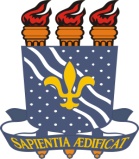 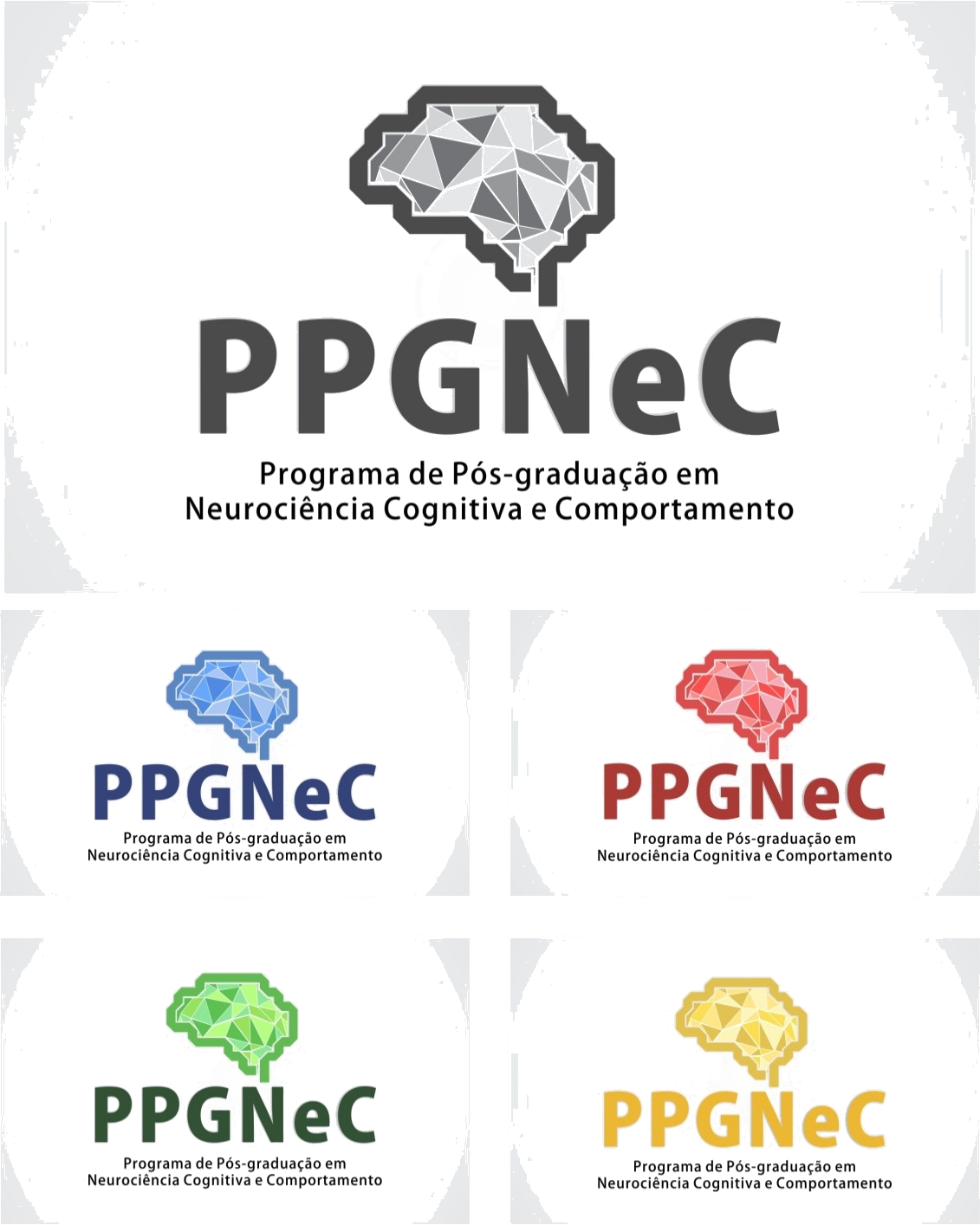 REQUERIMENTO DE TRANCAMENTO DE DISCIPLINA	Eu, XXXXXXXXXXXXXXX, aluno(a) regularmente matriculado(a) no curso de mestrado/doutorado do Programa de Pós-graduação em Neurociência Cognitiva e Comportamento da Universidade Federal da Paraíba e inscrito(a) sob matrícula XXXXXXXXX, venho requerer o trancamento da(s) disciplina(s) abaixo, referente(s) ao semestre letivo 20XX.X	Nesses termos, peço deferimento. 	João Pessoa, XX de XXXXXX de 20XX___________________________________________________________________________Requerente___________________________________________________________________________Orientador(a)_________________________________________________________________Professor(a) da disciplina___________________________________________________________________________CoordenadorUniversidade Federal da ParaíbaCentro de Ciências Humanas, Letras e ArtesPrograma de Pós-graduação em Neurociência Cognitiva e ComportamentoCampus I, Cidade Universitária58051-900 João Pessoa, PB – BRASIL*O documento deve ser enviado à coordenação do programa em formato pdf, copiando o(a) orientador(a). Arquivos enviados de outra maneira não serão recebidos pelo programa. *Requisitos para trancamento em uma ou mais disciplina:-Será permitido o trancamento de matrícula em uma ou mais disciplinas, desde que ainda não tenham sido realizadas 30% (trinta por cento) das atividades previstas para a disciplina conforme cronograma entregue no início do período letivo pelo professor responsável peladisciplina, salvo caso especial a critério do Colegiado do Programa;-O pedido de trancamento de matrícula, em uma ou mais disciplinas, constará de um requerimento feito pelo aluno, com anuência de seu orientador, e dirigido ao Coordenador doPrograma.-O deferimento do pedido compete ao Coordenador do Programa, ouvidos, previamente, o orientador do aluno e o professor da disciplina, respeitadas as disposições em vigor.*É vedado o trancamento de matrícula na mesma disciplina mais de uma vez, salvo casos excepcionais, a critério do Colegiado do Programa.